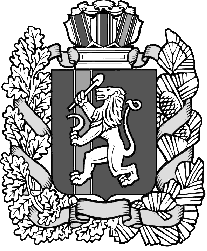 Администрация Шеломковского сельсоветаДзержинского района Красноярского краяПОСТАНОВЛЕНИЕс. Шеломки26.02.2016                                                                                               № 13-пО внесении изменений в постановление администрации Шеломковского сельсовета от 27.02.2009 года № 8 «О наведении порядка в адресном хозяйстве на территории Шеломковского сельсовета»          В связи с упорядочением названий улиц и закреплением номерных знаков административных зданий, помещений, жилых домов и земельных участков по населенным пунктам Шеломковского сельсовета, в соответствии со статьёй 6 устава муниципального образования Шеломковский сельсовет Дзержинского района Красноярского края, ПОСТАНОВЛЯЮ:      1.Внести изменения по адресу: Красноярский край, Дзержинский район, д.Батов,  ул. Кайтымская д.53  в приложение к постановлению администрации Шеломковского сельсовета от 27.02.2009 года № 8 «О наведении порядка в адресном хозяйстве на территории Шеломковского сельсовета согласно приложению.      2.Контроль за выполнением постановления возлагаю на специалиста 1-й категории  администрации Шеломковского сельсовета Самохину Е.А..      3.Постановление вступает в силу со дня подписания.Глава Шеломковского сельсовета                                               С.В.Шестопалов                                                                         Приложение к постановлению администрацииШеломковского сельсовета № 13-п от 26.02.2016 г.О внесении изменений в постановление администрации Шеломковского сельсовета от 27.02.2009 года № 8 «О наведении порядка в адресном хозяйстве на территории Шеломковского сельсовета»  № п/пНаименованиеСтарый номерНовый номер1Красноярский край, Дзержинский район, д.Батов, ул.Кайтымская , д.53ул.Кайтымская , д.53Красноярский край, Дзержинский район,д.Батов, ул.Кайтымская , д.49